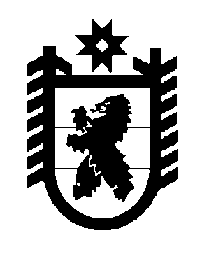 Российская Федерация Республика Карелия    ПРАВИТЕЛЬСТВО РЕСПУБЛИКИ КАРЕЛИЯПОСТАНОВЛЕНИЕот  9 сентября 2019 года № 345-Пг. Петрозаводск О разграничении имущества, находящегося в муниципальной собственности Ладва-Веткинского сельского поселенияВ соответствии с Законом Республики Карелия от 3 июля 2008 года   
№ 1212-ЗРК «О реализации части 111 статьи 154 Федерального закона 
от 22 августа 2004 года № 122-ФЗ «О внесении изменений в законодательные акты Российской Федерации и признании утратившими силу некоторых законодательных актов Российской Федерации в связи с принятием федеральных законов  «О внесении изменений и дополнений в Федеральный закон «Об общих принципах организации законодательных (представительных) и исполнительных органов государственной власти субъектов Российской Федерации» и «Об общих принципах организации местного самоуправления в Российской Федерации» Правительство Республики Карелия п о с т а н о в л я е т:1. Утвердить перечень имущества, находящегося в муниципальной собственности  Ладва-Веткинского сельского поселения, передаваемого                                                          в муниципальную собственность Прионежского муниципального района, согласно приложению.2. Право собственности на передаваемое имущество возникает у Прионежского муниципального района со дня вступления в силу настоящего постановления.            Глава Республики Карелия        					А.О. ПарфенчиковПереченьимущества, находящегося в муниципальной собственности                                                  Ладва-Веткинского сельского поселения, передаваемого                                                          в муниципальную собственность Прионежского                                              муниципального района________________Приложение  к постановлению Правительства Республики Карелия                от  9 сентября 2019 года № 345-ПНаименованиеимуществаАдрес местонахожденияимуществаИндивидуализирующиехарактеристики имуществаКвартирапос. Ладва-Ветка, 
ул. Советская, д. 14, кв. 2общая площадь 27,9 кв. м,  кадастровый номер 10:20:0100111:142